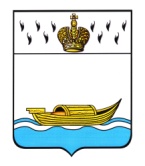 ДУМА ВЫШНЕВОЛОЦКОГО ГОРОДСКОГО ОКРУГАРЕШЕНИЕот 16.12.2019 			            № 75Об утверждении Положенияо Финансовом управлении администрации Вышневолоцкого городского округаВ соответствии с Федеральным законом Российской Федерации от 06.10.2003 № 131-ФЗ «Об общих принципах организации местного самоуправления в Российской Федерации», Федеральным законом Российской Федерации от 12.01.1996 № 7-ФЗ «О некоммерческих организациях», Законом Тверской области от 02.04.2019 № 13-ЗО «О преобразовании муниципальных образований Тверской области путем объединения поселений, входящих в состав территории муниципального образования Тверской области «Вышневолоцкий район», с городским округом город Вышний Волочек Тверской области и внесении изменений в отдельные законы Тверской области», решением Думы Вышневолоцкого городского округа от 16.10.2019 № 40 «Об утверждении структуры администрации Вышневолоцкого городского округа», решением Думы Вышневолоцкого городского округа от 16.12.2019 № 74 «Об изменении наименования Управления финансов и экономического анализа администрации города Вышний Волочек», Дума Вышневолоцкого городского округа решила:Утвердить Положение о Финансовом управлении администрации Вышневолоцкого городского округа с 25.12.2019 (Приложение).2. Признать утратившими силу с 25.12.2019 решения Вышневолоцкой городской Думы:- от 25.12.2014 № 128 «Об утверждении положения об управлении финансов и экономического анализа администрации города Вышний Волочек», - от 12.08.2015 № 167 «О внесении изменений в решение Вышневолоцкой городской Думы от 25.12.2014 № 128 «Об утверждении положения об управлении финансов и экономического анализа администрации города Вышний Волочек»;- от 21.06.2017 № 50 «О внесении изменений в решение Вышневолоцкой городской Думы от 25.12.2014 № 128 «Об утверждении положения об управлении финансов и экономического анализа администрации города Вышний Волочек».3. Настоящее решение вступает в силу со дня его принятия, подлежит официальному опубликованию в газете «Вышневолоцкая правда» и размещению на официальном сайте города Вышний Волочек в информационно-телекоммуникационной сети «Интернет».И.о. Главы города Вышний Волочек			           	  Н.П. РощинаПредседатель Думы Вышневолоцкого городского округа                                                     Н.Н. АдровПоложениео Финансовом управлении администрации Вышневолоцкого городского округа1. Общие положения1.1. Финансовое управление администрации Вышневолоцкого городского округа (далее – Финансовое управление) является самостоятельным структурным подразделением администрации Вышневолоцкого городского округа, обеспечивающим единую финансовую, бюджетную, налоговую и кредитную политику в муниципальном образовании Вышневолоцкий городской округ Тверской области (далее – Вышневолоцкий городской округ) и управление средствами бюджета муниципального образования Вышневолоцкий городской округ Тверской области (далее – бюджет Вышневолоцкого городского округа), осуществляющим реализацию полномочий органов местного самоуправления Вышневолоцкого городского округа в части формирования и исполнения бюджета Вышневолоцкого городского округа, а также контроля за его исполнением.1.2. Учредителем финансового управления является муниципальное образование Вышневолоцкий городской округ Тверской области в лице Администрации Вышневолоцкого городского округа.Финансовое управление подчиняется непосредственно Главе Вышневолоцкого городского округа.1.3. Полное и официальное наименование Финансового управления: Финансовое управление администрации Вышневолоцкого городского округа.Сокращенное наименование: Финансовое управление.1.4. Финансовое управление является юридическим лицом, имеет самостоятельный баланс, расчетные и лицевые счета, открываемые в соответствии с действующим законодательством, круглую печать, штампы и бланки со своим наименованием. Финансовое управление от своего имени приобретает и осуществляет гражданские права и несет гражданские обязанности в соответствии со своей компетенцией, выступает в качестве истца и ответчика в суде.1.5. Финансовое управление в своей деятельности руководствуется Конституцией Российской Федерации, федеральными законами, указами и распоряжениями Президента Российской Федерации, постановлениями и распоряжениями Правительства Российской Федерации, приказами Министерства финансов Российской Федерации, законами Тверской области, нормативными правовыми актами Губернатора Тверской области и Правительства Тверской области, приказами Министерства финансов Тверской области, Уставом Вышневолоцкого городского округа Тверской области, нормативными правовыми актами Думы Вышневолоцкого городского округа, Главы Вышневолоцкого городского округа и Администрации Вышневолоцкого городского округа, а также настоящим Положением.1.6. Финансовое управление имеет необходимое для осуществления своих полномочий имущество, находящееся в муниципальной собственности Вышневолоцкого городского округа и предоставленное ему в установленном порядке в пользование. 1.7. Финансовое обеспечение деятельности Финансового управления осуществляется за счет средств бюджета Вышневолоцкого городского округа на основании бюджетной сметы.1.8. Место нахождения Финансового управления: 171163, Тверская область, город Вышний Волочек, Казанский проспект, 17.1.9. Решения Финансового управления, принятые в пределах его компетенции, являются обязательными для структурных подразделений администрации Вышневолоцкого городского округа, муниципальных учреждений, муниципальных унитарных предприятий, организаций, находящихся на территории Вышневолоцкого городского округа.2. Основные цели и задачи Финансового управления2.1. Финансовое управление создано в целях проведения единой финансовой, бюджетной, налоговой и кредитной политики в Вышневолоцком городском округе, направленной на социально-экономическое развитие Вышневолоцкого городского округа и повышение уровня и качества жизни населения Вышневолоцкого городского округа.2.2. Основными задачами Финансового управления являются:2.2.1. Соблюдение бюджетного и налогового законодательства при формировании и исполнении бюджета Вышневолоцкого городского округа Тверской области.2.2.2. Организация и обеспечение бюджетного процесса в Вышневолоцком городском округе.2.2.3. Обеспечение сбалансированности бюджета Вышневолоцкого городского округа.2.2.4. Увеличение доходного потенциала Вышневолоцкого городского округа.2.2.5. Повышение эффективности использования средств бюджета Вышневолоцкого городского округа.2.2.6. Обеспечение выполнения и создание условий для оптимизации расходных обязательств Вышневолоцкого городского округа.2.2.7. Управление муниципальным долгом.2.2.8. Осуществление в пределах своей компетенции внутреннего муниципального финансового контроля.2.2.9. Обеспечение прозрачности и информационной открытости в сфере управления муниципальными финансами.3. Основные функции Финансового управления3.1. В соответствии с возложенными задачами Финансовое управление выполняет следующие функции:3.1.1. разработка основных направлений бюджетной и налоговой политики в Вышневолоцком городском округе;3.1.2. утверждение перечня кодов подвидов по видам доходов и перечня кодов видов источников финансирования дефицитов бюджетов, главными администраторами которых являются органы местного самоуправления Вышневолоцкого городского округа и (или) находящиеся в их ведении казенные учреждения;3.1.3. разработка методики прогнозирования поступлений по доходам бюджета Вышневолоцкого городского округа, поступлений и выплат по источникам внутреннего финансирования дефицита бюджета Вышневолоцкого городского округа;3.1.4. составление прогноза доходной части бюджета Вышневолоцкого городского округа на основании данных, представляемых главными администраторами доходов бюджета Вышневолоцкого городского округа;3.1.5. установление порядка планирования бюджетных ассигнований на исполнение действующих обязательств и принимаемых обязательств Вышневолоцкого городского округа;3.1.6. ведение реестра расходных обязательств Вышневолоцкого городского округа и представление его в установленные сроки в Министерство финансов Тверской области;3.1.7. утверждение порядка применения целевых статей расходов бюджета Вышневолоцкого городского округа;3.1.8. составление проекта решения Думы Вышневолоцкого городского округа о бюджете Вышневолоцкого городского округа на очередной финансовый год и плановый период, проектов решений Думы Вышневолоцкого городского округа о внесении изменений в бюджет Вышневолоцкого городского округа и представление их с необходимыми документами и материалами в администрацию Вышневолоцкого городского округа для внесения на рассмотрение в Думу Вышневолоцкого городского округа;3.1.9. организация исполнения бюджета Вышневолоцкого городского округа;3.1.10. осуществление оценки ожидаемого исполнения бюджета Вышневолоцкого городского округа;3.1.11. проведение оценки эффективности предоставленных (планируемых к предоставлению) налоговых льгот по местным налогам и ставок налогов установленных (планируемых к установлению) решениями Думы Вышневолоцкого городского округа;3.1.12. проведение экспертизы проектов муниципальных программ Вышневолоцкого городского округа и вносимых в муниципальные программы Вышневолоцкого городского округа изменений, а также отчетов о реализации муниципальных программ Вышневолоцкого городского округа в отчетном финансовом году;3.1.13. установление порядка открытия и ведения лицевых счетов для учета операций распорядителей и получателей средств бюджета Вышневолоцкого городского округа, муниципальных учреждений Вышневолоцкого городского округа;3.1.14. открытие и ведение лицевых счетов для учета операций распорядителей и получателей средств бюджета Вышневолоцкого городского округа, муниципальных учреждений Вышневолоцкого городского округа;3.1.15. утверждение порядка составления и ведения сводной бюджетной росписи и бюджетных росписей главных распорядителей (распорядителей) средств бюджета Вышневолоцкого городского округа;3.1.16. составление, утверждение и ведение сводной бюджетной росписи, доведение бюджетных ассигнований и лимитов бюджетных обязательств до главных распорядителей средств бюджета Вышневолоцкого городского округа;3.1.17. установление порядка санкционирования оплаты денежных обязательств получателей средств бюджета Вышневолоцкого городского округа, подтверждения исполнения денежных обязательств;3.1.18. осуществление бюджетного учета всех операций по доходам, расходам и источникам финансирования дефицита бюджета Вышневолоцкого городского округа в пределах компетенции Финансового управления;3.1.19. утверждение порядка составления и ведения кассового плана, а также состава и сроков представления главными распорядителями средств бюджета Вышневолоцкого городского округа, главными администраторами доходов бюджета Вышневолоцкого городского округа, главными администраторами источников финансирования дефицита бюджета Вышневолоцкого городского округа сведений, необходимых для составления и ведения кассового плана;3.1.20. составление и ведение кассового плана исполнения бюджета Вышневолоцкого городского округа;3.1.21. осуществление мониторинга просроченной кредиторской задолженности главных распорядителей средств бюджета Вышневолоцкого городского округа; 3.1.22. разработка предложений по привлечению дополнительных финансовых ресурсов, разработка программ муниципальных заимствований, реализация их в установленном порядке от имени Вышневолоцкого городского округа;3.1.23. осуществление муниципальных внутренних заимствований Вышневолоцким городским округом, подготовка заключений на предоставление муниципальных гарантий и бюджетных кредитов из бюджета Вышневолоцкого городского округа;3.1.24. ведение учета выданных гарантий Вышневолоцкого городского округа, исполнения обязательств принципала, обеспеченных гарантиями Вышневолоцкого городского округа, а также учет осуществления гарантом платежей по выданным гарантиям Вышневолоцкого городского округа;3.1.25. управление муниципальным долгом Вышневолоцкого городского округа;3.1.26. осуществление ведения муниципальной долговой книги Вышневолоцкого городского округа;3.1.27. составление отчета об исполнении бюджета Вышневолоцкого городского округа, в том числе ежемесячное составление и представление отчета о кассовом исполнении бюджета в порядке, установленном Министерством финансов Российской Федерации;3.1.28. установление порядка завершения операций по исполнению бюджета Вышневолоцкого городского округа в текущем финансовом году;3.1.29. осуществление финансового контроля за операциями со средствами бюджета Вышневолоцкого городского округа получателей средств бюджета Вышневолоцкого городского округа, средствами администраторов источников финансирования дефицита бюджета Вышневолоцкого городского округа, а также за соблюдением порядка получения бюджетных кредитов, бюджетных инвестиций из бюджета Вышневолоцкого городского округа и муниципальных гарантий Вышневолоцкого городского округа, условий выделения, получения, целевого использования и возврата средств бюджета Вышневолоцкого городского округа;3.1.30. осуществление финансового контроля за соблюдением законодательства Российской Федерации и иных нормативных правовых актах о контрактной системе в сфере закупок товаров, работ, услуг для обеспечения муниципальных нужд Вышневолоцкого городского округа в целях установления законности составления бюджета Вышневолоцкого городского округа в отношении расходов, связанных с осуществлением закупок, достоверности учета таких расходов и отчетности;3.1.31. проведение анализа осуществления главными администраторами бюджетных средств внутреннего финансового контроля и внутреннего финансового аудита, предусмотренного статьей 157 Бюджетного кодекса Российской Федерации;3.1.32. применение в соответствии с действующим законодательством мер принуждения к нарушителям бюджетного законодательства;3.1.33. организация и ведение бюджетного учета по исполнению бюджетной сметы Финансового управления, составление бюджетной отчетности главного распорядителя бюджетных средств;3.1.34. осуществление в установленном порядке прав владения и пользования муниципальным имуществом Вышневолоцкого городского округа, переданным Финансовому управлению на праве оперативного управления;3.1.35. выполнение функций муниципального заказчика Вышневолоцкого городского округа, заключение и исполнение Финансовым управлением муниципальных контрактов (договоров) и соглашений по текущей деятельности Управления финансов; 3.1.36. участие в разработке предложений по совершенствованию деятельности органов местного самоуправления Вышневолоцкого городского округа, их структуры, оплаты труда работников, осуществление текущего контроля за расходованием бюджетных средств, выделяемых на их содержание представление в Министерство финансов Тверской области отчетности о расходовании средств на содержание аппарата органов местного самоуправления Вышневолоцкого городского округа; 3.1.37. разработка в установленном порядке проектов муниципальных правовых актов Вышневолоцкого городского округа и осуществление согласования проектов муниципальных правовых актов Вышневолоцкого городского округа в пределах компетенции Финансового управления;3.1.38. осуществление иных бюджетных полномочий и функций в соответствии с федеральным законодательством Российской Федерации, законодательством Тверской области и нормативными правовыми актами органов местного самоуправления Вышневолоцкого городского округа, необходимых для выполнения стоящих перед Финансовым управлением задач.4. Права и ответственность4.1. Финансовое управление при осуществлении возложенных на него функций имеет право:4.1.1. разрабатывать проекты муниципальных правовых актов Вышневолоцкого городского округа;4.1.2. вносить на рассмотрение Главе Вышневолоцкого городского округа предложения для принятия решений по реализации задач и функций, возложенных на Финансовое управление;4.1.3. запрашивать и получать в установленном порядке от органов местного самоуправления Вышневолоцкого городского округа, структурных подразделений администрации Вышневолоцкого городского округа, главных распорядителей, распорядителей и получателей средств бюджета Вышневолоцкого городского округа, организаций (учреждений) материалы и информацию, связанную с осуществлением функций, возложенных на Финансовое управление;4.1.4. рассматривать заявки главных распорядителей бюджетных средств о перераспределении ассигнований, принимать решения по этим вопросам;4.1.5. получать от Управления Федеральной налоговой службы Российской Федерации по Тверской области, его подразделений и других администраторов доходов отчетность и расчеты, необходимые для составления прогноза поступлений доходов в бюджет Вышневолоцкого городского округа и составления проекта бюджета Вышневолоцкого городского округа на очередной финансовый год и плановый период;4.1.6. давать разъяснения органам государственной власти, органам местного самоуправления Вышневолоцкого городского округа, организациям (учреждениям), гражданам по вопросам, отнесенным к полномочиям Финансового управления;4.1.7. требовать от главных распорядителей, распорядителей и получателей средств бюджета Вышневолоцкого городского округа предоставления отчетов об использовании средств бюджета Вышневолоцкого городского округа и иных сведений, связанных с получением, перечислением, зачислением и использованием средств бюджета Вышневолоцкого городского округа Тверской области;4.1.8. взыскивать в установленном порядке средства, выделенные из бюджета Вышневолоцкого городского округа Тверской области и использованные не по целевому назначению;4.1.9. проводить ревизии и проверки финансовой деятельности муниципальных бюджетных организаций (учреждений) Вышневолоцкого городского округа, а также осуществлять контроль за расходованием бюджетных средств, выделенных организациям (учреждениям), давать обязательные к исполнению указания по устранению выявленных нарушений;4.1.10. при проведении контрольного мероприятия беспрепятственно при предъявлении служебных удостоверений и копии приказа Финансового управления о его  проведении посещать территории и помещения требовать от руководителей проверяемых организаций создания надлежащих условий для проведения контрольного мероприятия, предоставления необходимых помещений, обеспечивающих сохранность документов, и оборудованных необходимыми организационно-техническими средствами; 4.1.11. проверять в ревизуемых организациях (учреждениях) денежные, бухгалтерские и другие документы, фактическое наличие и правильность использования денежных средств, ценных бумаг и материальных ценностей при проведении финансовых проверок;4.1.12. получать от должностных лиц и объектов контроля необходимые объяснения, в том числе письменные, справки и сведения по вопросам, возникающим в ходе проведения экспертно-аналитических и контрольных мероприятий, и надлежащим образом заверенные копи необходимых документов;4.1.13. составлять в пределах своей компетенции акты, заключения, а также выдавать представления и (или) предписания в случаях установления нарушения бюджетного законодательства Российской Федерации и иных нормативных правовых актов, регулирующих бюджетные правоотношения;4.1.14. вносить предложения об ограничении, приостановлении, прекращении финансирования муниципальных учреждений при выявлении фактов нарушений законодательства Российской Федерации;4.1.15. применять меры принуждения к нарушителям бюджетного законодательства в случаях, предусмотренных бюджетным законодательством Российской Федерации и иными нормативными правовыми актами;4.1.16. осуществлять контроль за своевременностью и полнотой устранения объектами контроля нарушений законодательства в пределах своей компетенции, в том числе путем проведения повторных (внеплановых) контрольных мероприятий;4.1.17. ограничивать, а при необходимости приостанавливать операции на лицевых счетах главных распорядителей (распорядителей), получателей средств бюджета Вышневолоцкого городского округа в случаях, предусмотренных бюджетным законодательством; 4.1.18. представлять интересы Финансового управления в судах общей юрисдикции, арбитражных судах, у мировых судей;4.1.19. заключать в установленном порядке договоры (соглашения) с органами федерального казначейства о расчетно-кассовом обслуживании бюджета Вышневолоцкого городского округа и других операциях с бюджетными средствами;4.1.20. издавать в соответствии с бюджетным законодательством нормативные правовые акты, обязательные для исполнения главными администраторами (администраторами) доходов, главными администраторами (администраторами) источников финансирования дефицита бюджета Вышневолоцкого городского округа, главными распорядителями, распорядителями и получателями бюджетных средств и их подведомственными учреждениями;4.1.21. разрабатывать и утверждать методические материалы и рекомендации по вопросам, относящимся к компетенции Финансового управления;4.1.22. заключать муниципальные контракты, договоры, соглашения в пределах своей компетенции, необходимые для обеспечения деятельности Финансового управления;4.1.23. исполнять смету расходов Финансового управления;4.1.24. осуществлять иные права, предусмотренные действующим законодательством Российской Федерации.4.2. Финансовое управление несет ответственность за:4.2.1. соблюдение положений и норм бюджетного законодательства Российской Федерации;4.2.2. своевременное составление и соответствие сводной бюджетной росписи расходам, утвержденным бюджетом Вышневолоцкого городского округа;4.2.3. соблюдение порядка предоставления муниципальных гарантий и бюджетных инвестиций;4.2.4. правильное ведение лицевых счетов распорядителей и получателей средств бюджета Вышневолоцкого городского округа, муниципальных учреждений Вышневолоцкого городского округа;4.2.5. своевременное зачисление средств на лицевые счета распорядителей и получателей средств бюджета Вышневолоцкого городского округа, муниципальных учреждений Вышневолоцкого городского округа и их своевременное перечисление;4.2.6. своевременное представление отчетов и других сведений, связанных с исполнением бюджета Вышневолоцкого городского округа, операций по лицевым счетам распорядителей и получателей средств бюджета Вышневолоцкого городского округа, муниципальных учреждений Вышневолоцкого городского округа;4.2.7. своевременное доведение уведомлений о бюджетных ассигнованиях и лимитах бюджетных обязательств до получателей средств бюджета Вышневолоцкого городского округа4.2.8. результаты проведения внутреннего муниципального финансового контроля.5. Структура и организация деятельности Финансового управления5.1. Финансовое управление входит в структуру администрации Вышневолоцкого городского округа, утверждаемую решением Думы Вышневолоцкого городского округа, и имеет в своем составе следующие структурные подразделения:- Отдел сводного планирования бюджета Финансового управления администрации Вышневолоцкого городского округа;- Отдел исполнения бюджета и контроля Финансового управления администрации Вышневолоцкого городского округа;- Отдел бухгалтерского учета и отчетности Финансового управления администрации Вышневолоцкого городского округа;- Отдел казначейского исполнения бюджета Финансового управления администрации Вышневолоцкого городского округа;- Отдел доходов Финансового управления администрации Вышневолоцкого городского округа. Непосредственное руководство структурными подразделениями в составе Финансового управления осуществляется руководителями данных структурных подразделений.Штатное расписание Финансового управления утверждается руководителем Финансового управления по согласованию с Главой Вышневолоцкого городского округа.5.2. Финансовое управление возглавляет руководитель Финансового управления, назначаемый на должность и освобождаемый от должности на основании распоряжения Главы Вышневолоцкого городского округа.Руководитель Финансового управления имеет двух заместителей, назначаемых на должность и освобождаемых от должности приказом руководителя Финансового управления по согласованию с Главой Вышневолоцкого городского округа.В случае юридического отсутствия руководителя Финансового управления (в связи с временной нетрудоспособностью, нахождением в служебной командировке или в отпуске, а также по другим причинам), его обязанности исполняет один из заместителей  руководителя Финансового управления на основании приказа Финансового управления о возложении обязанностей руководителя в связи с его отсутствием.Муниципальные служащие и другие работники Финансового управления назначаются на должность и освобождаются от должности приказом руководителя Финансового управления.Руководитель Финансового Управления:- осуществляет общее руководство Финансовым управлением на основе единоначалия и несет персональную ответственность за выполнение возложенных на Финансовое управление задач и осуществление им своих функций;- распределяет обязанности и устанавливает степень ответственности заместителей руководителя Финансового управления, руководителей структурных подразделений Финансового управления;- действует без доверенности от имени Финансового управления, представляет его в организациях, органах государственной власти и органах местного самоуправления, в судебных органах, органах, осуществляющих исполнение судебных актов, и т.д.;- вносит в установленном порядке на рассмотрение Главы Вышневолоцкого городского округа, администрации Вышневолоцкого городского округа проекты муниципальных правовых актов по вопросам ведения Финансового управления;- осуществляет прием граждан и представителей организаций, рассматривает их жалобы, заявления и предложения в пределах своей компетенции и принимает по ним необходимые меры;- вносит предложения о применении мер принуждения за нарушение бюджетного законодательства;- заключает от имени Финансового управления в установленном порядке муниципальные контракты, договоры и соглашения в целях реализации задач и функций Финансового управления в пределах установленной компетенции, совершает сделки и иные юридические действия, выдает доверенности на совершение юридически значимых действий от имени Финансового управления;- распоряжается закрепленным за Финансовым управлением имуществом и денежными средствами, открывает и закрывает в Управлении федерального казначейства по Тверской области расчетные счета, а также лицевые счета в Финансовом управлении, подписывает финансовые документы;- утверждает бюджетную смету Финансового управления;- издает приказы о назначении муниципальных служащих и других работников на должности, предусмотренные штатным расписанием Финансового управления, об освобождении муниципальных служащих и других работников от указанных должностей, заключает трудовые договоры с муниципальными служащими и другими работниками;- утверждает должностные инструкции работников Финансового управления;- решает вопросы оплаты труда муниципальных служащих и других работников Финансового управления в соответствии с действующим законодательством;- в пределах компетенции издает приказы и дает указания, обязательные для муниципальных служащих и других работников Финансового управления;- обеспечивает соблюдение муниципальными служащими и другими работниками Финансового управления правил и норм охраны труда, трудового распорядка, техники безопасности и пожарной безопасности;- осуществляет иные полномочия в соответствии с законодательством Российской Федерации, муниципальными правовыми актами Вышневолоцкого городского округа и должностной инструкцией.Руководитель Финансового управления имеет право:- запрашивать и получать в установленном порядке необходимую информацию от структурных подразделений Финансового управления, структурных подразделений администрации Вышневолоцкого городского округа, органов местного самоуправления Вышневолоцкого городского округа, иных учреждений и организаций Вышневолоцкого городского округа независимо от их форм собственности;- контролировать своевременность представления в Финансовое управление от его структурных подразделений, структурных подразделений администрации Вышневолоцкого городского округа, а также органов местного самоуправления Вышневолоцкого городского округа, отчетов, справок, расчетов, заключений, объяснений и других материалов, необходимых для деятельности Финансового управления;- применять к муниципальным служащим и другим работникам Финансового управления меры дисциплинарной ответственности за неисполнение или ненадлежащее исполнение ими их должностных обязанностей;- применять меры поощрения к муниципальным служащим и другим работникам Финансового управления, представлять их в установленном порядке к наградам и присвоению почетных званий;- списывать в бесспорном порядке суммы средств бюджета Вышневолоцкого городского округа, используемых не по целевому назначению, и в других случаях, предусмотренных Бюджетным кодексом Российской Федерации;- выносить предупреждение руководителям органов местного самоуправления и получателям средств бюджета Вышневолоцкого городского округа о ненадлежащем исполнении бюджетного процесса;- осуществлять иные полномочия в соответствии с действующим законодательством и муниципальными правовыми актами органов местного самоуправления Вышневолоцкого городского округа.5.3. Должностные обязанности, права и ответственность муниципальных служащих и других работников Финансового управления определяются должностными инструкциями, функциональным распределением обязанностей.6. Имущество Финансового управления и финансирование его деятельности6.1. Имущество Финансового управления закреплено за ним на праве оперативного управления и отражается на самостоятельном балансе.6.2. Финансирование деятельности Финансового управления, оплата труда муниципальных служащих и других работников Финансового управления осуществляются за счет средств бюджета Вышневолоцкого городского округа в пределах утвержденной сметы расходов на его содержание.7. Контроль за деятельностью Финансового управления7.1. Контроль за деятельностью Финансового управления осуществляют Администрация Вышневолоцкого городского округа, контрольно-счетная палата Вышневолоцкого городского округа, иные уполномоченные органы.7.2. Контрольные мероприятия по проверке деятельности Финансового управления осуществляется уполномоченными органами и организациями в соответствии с действующим законодательством.7.3. Финансовое управление представляет бухгалтерскую и статистическую отчетность уполномоченным органам в установленном порядке и в определенные законодательством сроки. 8. Реорганизация и ликвидация Финансового управления8.1. Реорганизация и ликвидация Финансового управления осуществляются в порядке, установленном действующим законодательством Российской Федерации, на основании решения Думы Вышневолоцкого городского округа.8.2. При реорганизации и ликвидации Финансового управления в соответствии с законодательством обеспечивается соблюдение прав муниципальных служащих и других работников Финансового управления.8.3. В случае ликвидации Финансового управления его документация передается на хранение в архивный отдел администрации Вышневолоцкого городского округа.И.о. Главы города Вышний Волочек			           	  Н.П. РощинаПредседатель Думы Вышневолоцкого городского округа                                                    Н.Н. АдровПриложениек решению Думы Вышневолоцкого городского округа Тверской областиот 16.12.2019 № 75